VARDAS KAIP MAN PATIKO? ĮDOMU             NEĮDOMU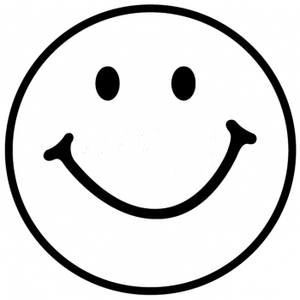 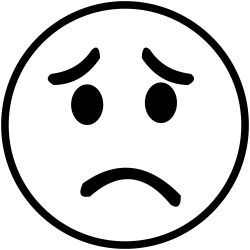 STEAM IŠŠŪKIS                 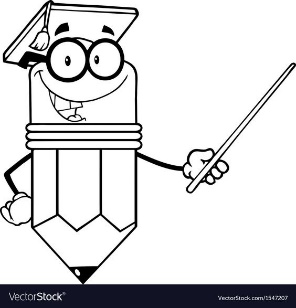 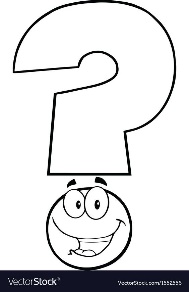 KAIP MAN SEKĖSI?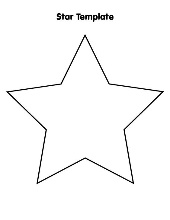 